2 Is your family the indoor or outdoor type?Everyone in my family is the outdoor type and we are all good at sports. My parents are good at badminton, my sister is very good at tennis, and I am good at rollerblading. We are not experts, but we are good. My parents’ hobby is badminton and they play every morning in a park near our house. They usually play doubles, and they are the champions in our apartment complex. They have won several trophies in tournaments at our local health club.My older sister is into tennis. She’s pretty good. She’s been taking lessons for about four years. In the beginning, she was a slow learner, but now plays very well. She has a lesson every Saturday morning, and then plays with her friends in the afternoon. If she cannot find anyone to play with, sometimes she asks me.  The final sport that we are good at is rollerblading. I am the champion there! I have been rollerblading for three years. Lately I have been practicing going backwards. It took me a while to get the hang of it, but now I’m pretty good. I am also very fast. I’m not good at jumping yet, but soon I will be. Well, there it is. My whole family is good at sports. My parents are good at badminton, my sister at tennis, and I am good at rollerblading. We are not world champions, but we are all fit, healthy, and athletic.    (242 words)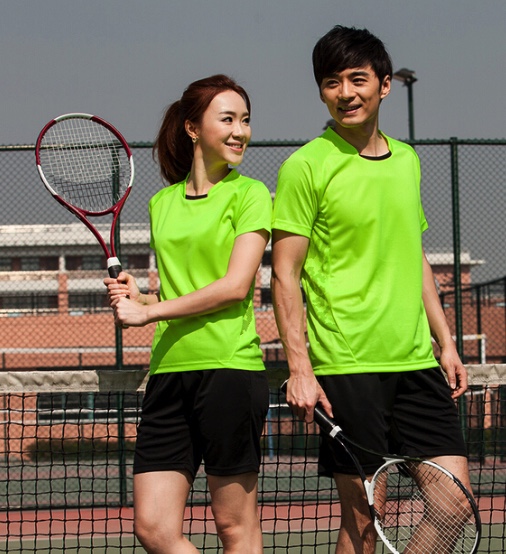 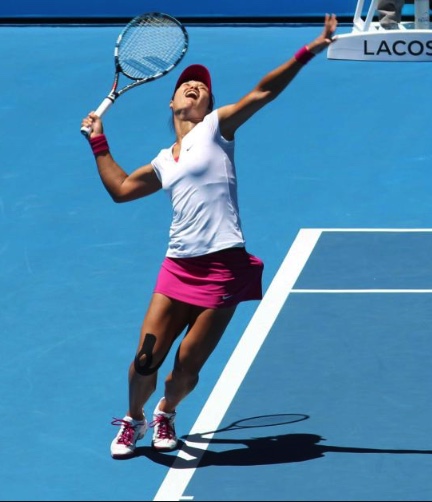 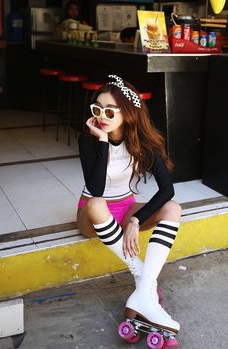 